Класс: 11Уровень образования: базовыйОборудование: мультипроектор, компьютер, интерактивная доска.Цели:Образовательные:  систематизировать и расширять сведения о функциях, совершенствовать графические умения; формировать способности строить и исследовать простейшие математические модели при решении прикладных задач;Развивающие:  развитие информационной компетенции, логического мышления, алгоритмической культуры,  развитие математического мышления и интуиции, творческих способностей;Воспитательные: воспитывать аккуратность, точность; формировать мотивацию для успешной сдачи экзамена по математике.Образовательные технологии: информационные технологии, развивающее обучение.Перед вами рисунки к заданиям В8. На какие две большие группы можно разделить задания В8?(Слайд 1)Верно .Задачи В8, в которых используются графики,  можно разделить на 2 большие группы:На рисунке изображен график функцииНа рисунке изображен график производной функции.Задания первого типа. На рисунке изображен график функцииГеометрический смысл производной (Слайд 3) f'(x)=k=tgα  Значение производной в точке касания равно угловому коэффициенту касательной и равно значению тангенса угла наклона касательной к положительному направлению оси  ох.Решите задачу.На рисунке изображен график  функции  y=f(x) и касательная к нему в точке  с абсциссой  хо.  Чему равна производная функции в этой точке?   (Слайд 4)План решения задачи.Определить вид угла наклона касательной;Если угол острый, то построить прямоугольный  треугольник с целочисленными катетами и найти значение  тангенса этого острого угла, найдя отношение противолежащего катета к прилежащему катету треугольника.Если угол тупой , то построить прямоугольный  треугольник в который входит острый угол, смежный с данным. Найти значение  тангенса этого острого угла, подсчитав  отношение противолежащего катета к прилежащему катету треугольника. Ответ записать с «-», т.к. tg(180-α)= - tg α.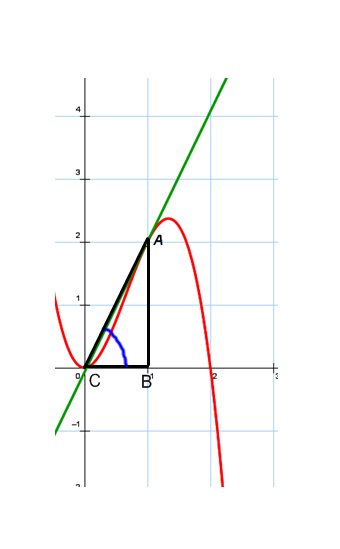                                                                                              α =   ,  α =   Ответ: 2.Связь угла наклона касательной к положительному направлению оси ох со  знаком производной функции в точке  с абсциссой  хо   (Слайд 5)   Если в  точке  с абсциссой  хо  к графику функции проведена касательная и угол наклона касательной к положительному направлению оси ох является острым, то производная функции в этой точке имеет положительное значение.( Переход  по гиперссылке на  Слайд 6,)Если в  точке  с абсциссой  хо  к графику функции проведена касательная и угол наклона касательной к положительному направлению оси ох является  тупым,  то производная функции в этой точке имеет  отрицательное  значение. (Переход  по гиперссылке на  Слайд 7)Если в  точке  с абсциссой  хо  к графику функции проведена касательная и угол наклона касательной к положительному направлению оси ох равен нулю, то производная функции в этой точке равна нулю. Касательная , проведенная к точке экстремума параллельна оси ох. (Переход  по гиперссылке на    Слайд 7)Проведите на слайде касательные к каждому графику в указанных точках и соотнесите рисунок и текст в таблице.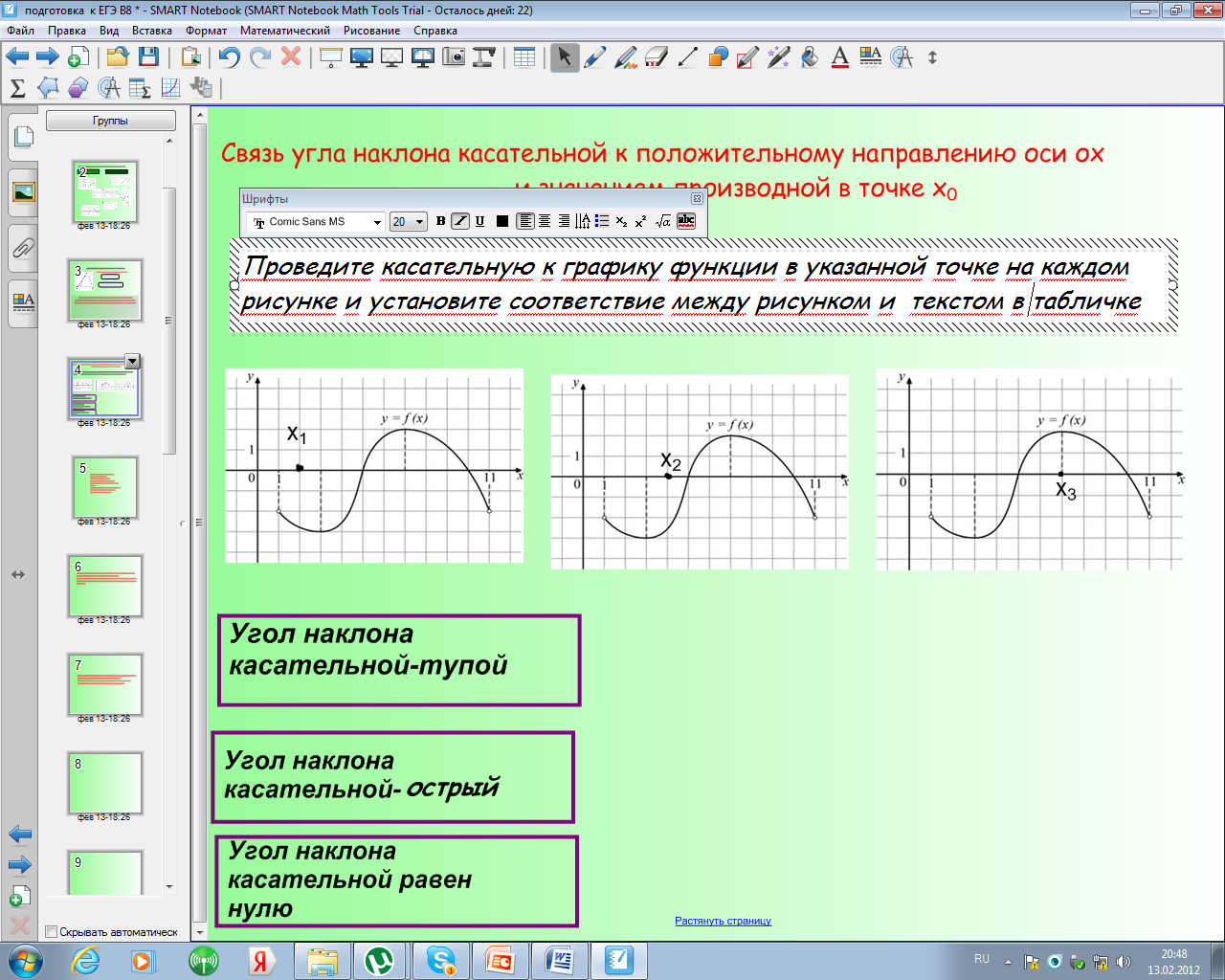 Решите задачу. (Слайд 9).На рисунке изображён график функции y = f (x),   определённой на интервале (1; 11) . По рисунку найдите корень уравнения   f′(x) = 0,  принадлежащий интервалу(2; 6)Решение. Отметим интервал  (2; 6) на оси Ох.На этом интервале только одна точка экстремума, х=3.Касательная, проведенная к этой точке параллельна оси Ох.  f′(x) = 0 в точке х=3. Ответ: 3.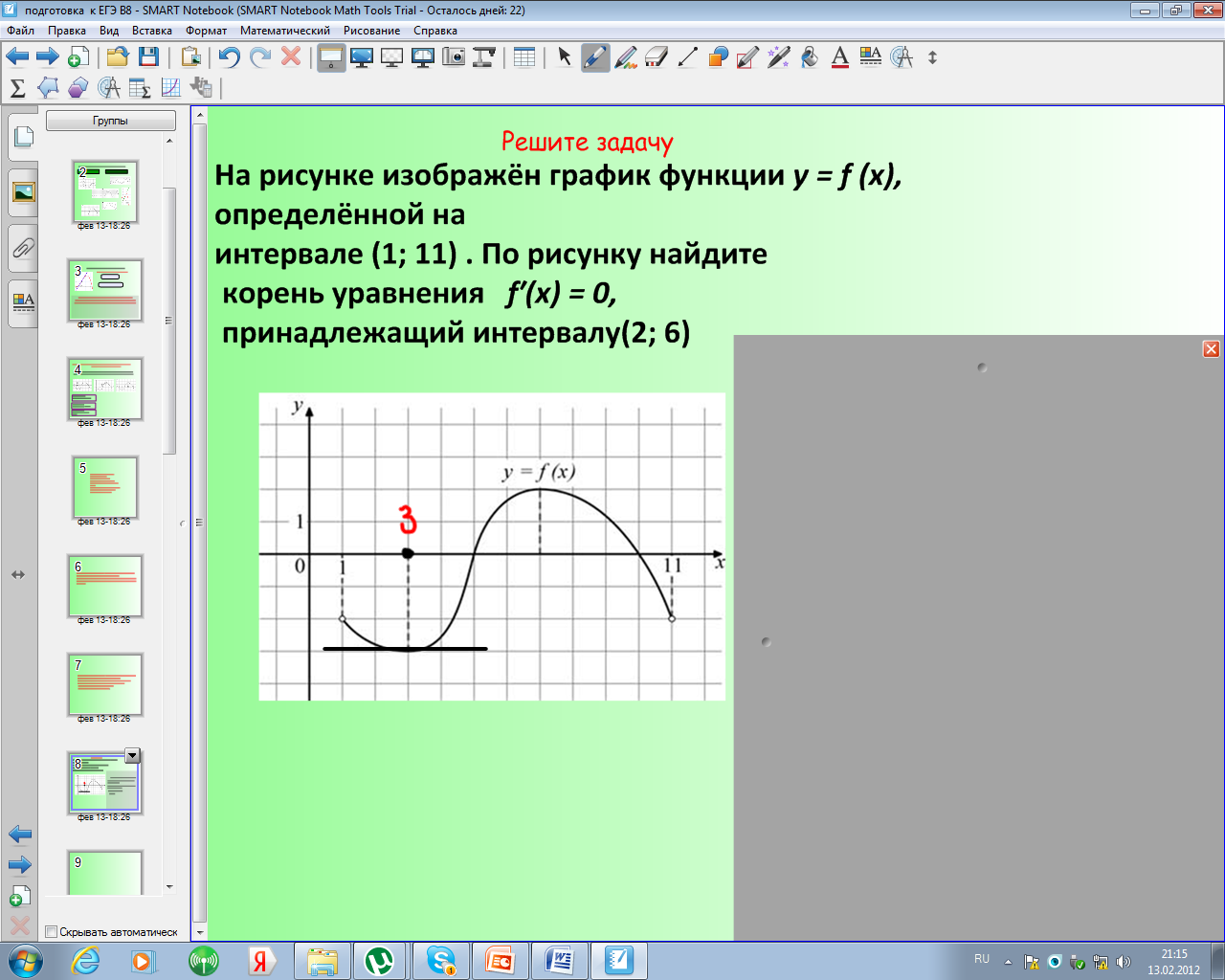 Поведение производной функции в точках перегиба Производная функции равна нулю в точке перегибаРешите задачу.  (Слайд 10) На рисунке изображен график функции f(x) и  десять точек на оси абсцисс: . В скольких из этих точек производная функции  f(x) положительна?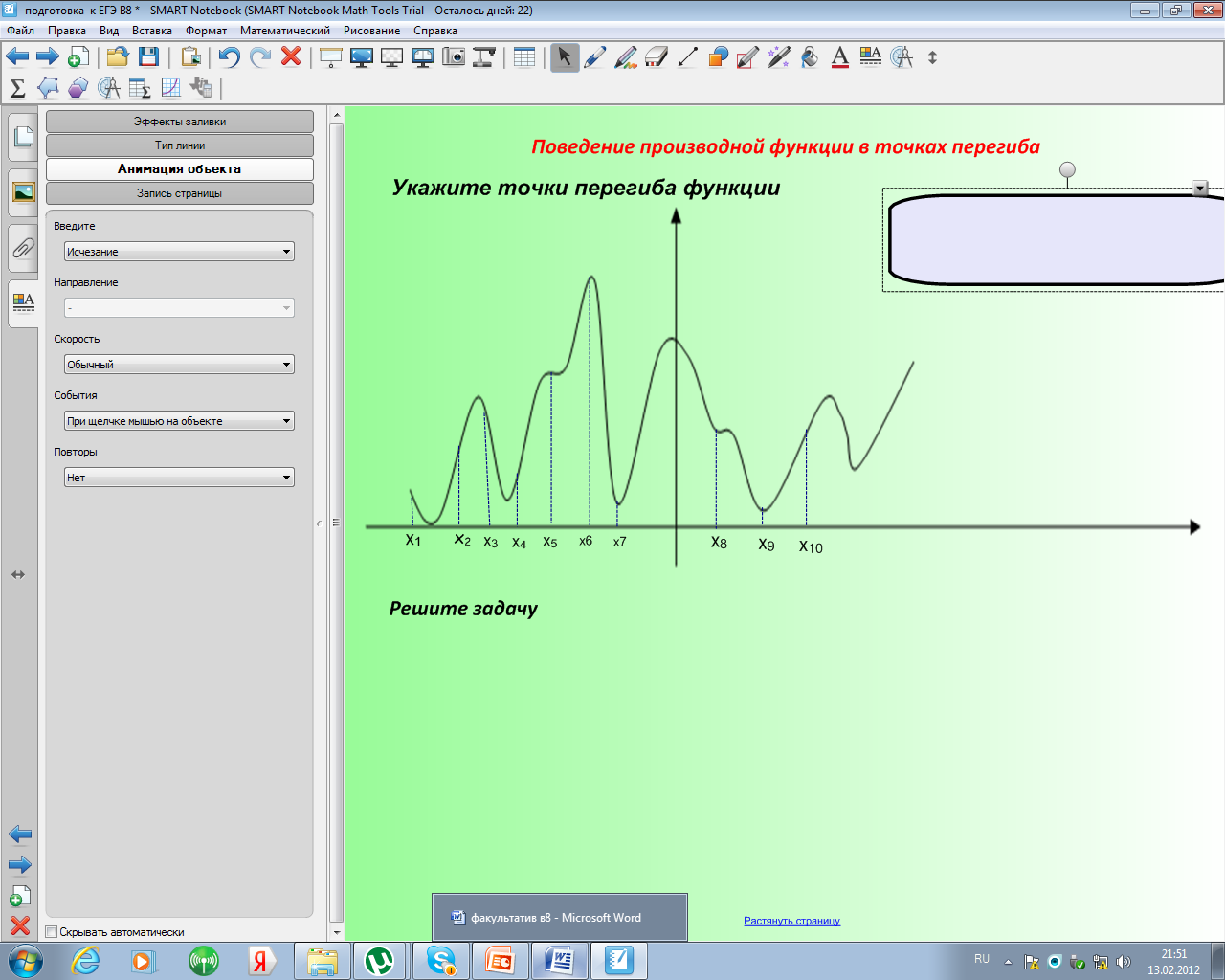 Решение. 
        -точки перегиба и 
                   точки экстремума, эти точки не рассматриваем.Проведем касательные в остальных точках. Острым угол между касательной и положительным направлением оси Ох  будет в точках:  Ответ : 3.Физический смысл производнойРешите задачу.(Слайд 11) Материальная точка М начинает движение из точки А и движется по прямой в течение 10 секунд. График показывает, как менялось расстояние от точки А до точки  М с течением времени. На оси абсцисс откладывается время в секундах, на оси ординат – расстояние в метрах. Определите, сколько раз за время движения скорость точки М обращалась в ноль (начало и конец движения не учитывайте)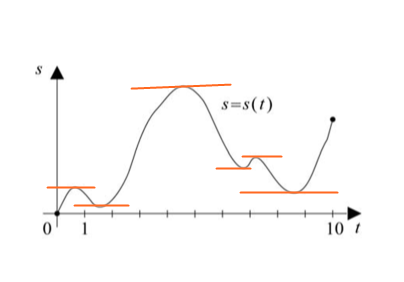 S′  (t) = v (t). Поэтому скорость точки равна нулю в точках экстремума функции S(t) или в точках , где касательная параллельна оси Ох. Ответ: 6.Задачи второго типа. На рисунке изображен график производной функции.Связь между знаком производной на промежутке и возрастанием (убыванием) функции. (Слайд 12)Решите задачу. На рисунке изображён график – производной y = f ′(x) функции f(x),опредёленной на интервале(-2;5) . По рисунку найдите точку минимума функции .План решения Построить координатный луч;Нанести на него точки, в которых производная меняет свой знак;Записать над лучом знаки производной на промежутках;Показать с помощью стрелок под лучом поведение функции на промежутках - возрастание или убывание функции.По этому рисунку можно сделать выводы о точках экстремума, промежутках монотонности и т.д.Ответ: 3.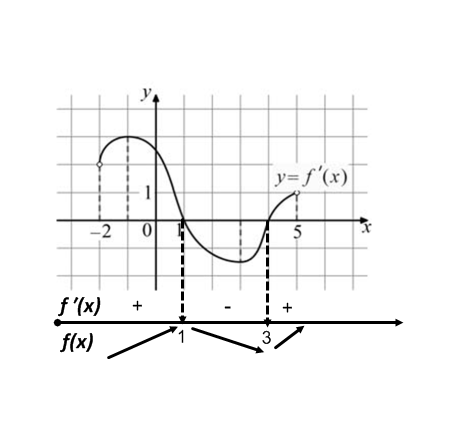 Подведение итогов занятияПродолжите предложение.Если в задании В8 дан график функции, то я могу...Если касательная к точке х0 наклонена под положительным углом к оси Ох, то...Если касательная к точке х0  параллельна оси Ох, то...Если в задании В8 дан график производной, то я построю координатный луч и...ЛитератураМордкович А.Г. Алгебра и начала анализа. 11 кл.: В двух частях. Ч. 1: Учебник для общеобразовательных учреждений (профильный уровень) / А.Г. Мордкович, П.В. Семенов. – М.: Мнемозина, 2009. Алгебра и начала анализа. 11 кл.: В двух частях. Ч. 2: Задачник для общеобразовательных учреждений (профильный уровень) / А.Г. Мордкович, Л.О. Денищева, Л.И. Звавич, Т.А. Корешкова, Т.Н. Мишустина, А.Р. Рязановский, П.В. Семенов; под ред. А.Г. Мордковича. – М.: Мнемозина, 2009.Диагностические работы МИОО 2012г.МБОУ СОШ с. Донское Задонского  муниципального района Липецкой областиФакультативное занятие Физический и геометрический смысл производной.  Решение задачи В8.(11 класс)на конкурс«Лучшая методическая разработка с использованием ИКТ-2012»в номинации« Внеклассное мероприятие с использованием ИКТ»Разработала : учитель математики  Васильева Татьяна АлексеевнаС. Донское 2012г.